Publicado en Baleares, España el 14/02/2020 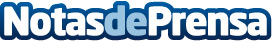 Repara tu deuda cancela la deuda a un padre con dos hijos y en el paro con la Ley de Segunda OportunidadEl despacho de abogados Repara tu deuda ha llevado a cabo más del 80% de todos los casos de las Islas Baleares con un 100% de éxitoDatos de contacto:Isabel Rubio91 401 26 96 Nota de prensa publicada en: https://www.notasdeprensa.es/repara-tu-deuda-cancela-la-deuda-a-un-padre Categorias: Nacional Derecho Finanzas Baleares http://www.notasdeprensa.es